1.2.21 Properties of 2D shapes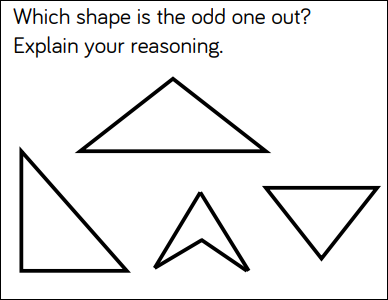 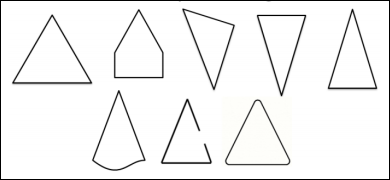 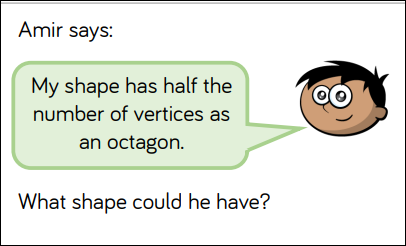 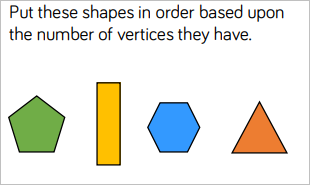 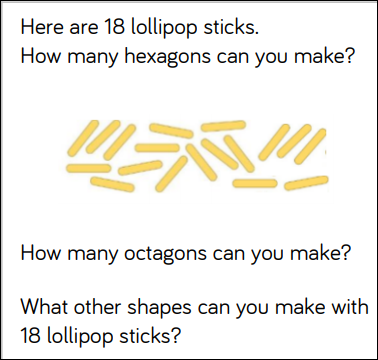 